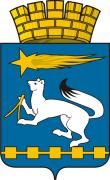 АДМИНИСТРАЦИЯ ГОРОДСКОГО ОКРУГА НИЖНЯЯ САЛДАП О С Т А Н О В Л Е Н И Е______________                                                                                    №  _______г. Нижняя СалдаОб утверждении порядка установки автономных пожарных извещателей в местах проживания семей, находящихся в социально опасном положении или трудной жизненной ситуации, многодетных семей на территории городского округа Нижняя Салда  В соответствии с Федеральными законами от 21 декабря 1994 года № 69-ФЗ  «О пожарной безопасности», от 22 июля 2008 года № 123-ФЗ «Технический регламент о требованиях пожарной безопасности», от 06 октября 2003 № 131-ФЗ         «Об общих принципах организации местного самоуправления в Российской Федерации», Закона Свердловской области от 15 июля 2005 года № 82-ОЗ                   «Об обеспечении пожарной безопасности на территории Свердловской области»,            а также в целях предотвращения гибели людей при пожарах, администрация городского округа Нижняя СалдаПОСТАНАВЛЯЕТ:1. Утвердить:1.1. Порядок установки автономных дымовых пожарных извещателей в местах проживания семей находящихся в социально опасном положении и трудной жизненной ситуации, многодетных семей на территории городского округа Нижняя Салда (приложение № 1).1.2. Форму списка семей, жилые помещения которых подлежат оснащению автономными дымовыми пожарными извещателями (приложение № 2).1.3. Акт обследования жилых помещений, которые подлежат оснащению автономными дымовыми пожарными извещателями (приложение № 3).2. Контроль исполнения настоящего постановления возложить на первого заместителя главы городского округа Нижняя Салда С.В. Черкасова.          3. Опубликовать настоящее постановление в газете «Городской вестник плюс» и разместить на официальном сайте администрации городского округа Нижняя Салда.Глава городского округаНижняя Салда                                                                                                А.А. Матвеев                                                 Приложение № 1УТВЕРЖДЕНпостановлением администрации городского округа Нижняя Салда                                                                               от _____________  № _____Порядок установки автономных дымовых пожарных извещателей в местах проживания семей, находящихся в социально опасном положении или трудной жизненной ситуации, многодетных семей на территории городского округа Нижняя Салда1. Автономные дымовые пожарные извещатели (далее - пожарные извещатели) устанавливаются в многоквартирных домах и индивидуальных жилых домах на территории городского округа Нижняя Салда в целях своевременного обнаружения пожаров или загораний в жилых помещениях, где проживают семьи, находящиеся в социально опасном положении или трудной жизненной ситуации, многодетных семей (далее - семьи). 2. Установка пожарных извещателей осуществляется:2.1. в жилых помещениях, занимаемых семьей, находящейся в социально опасном положении;2.2. в жилых помещениях, занимаемых семьей, находящейся в трудной жизненной ситуации;2.3. в жилых помещениях, занимаемых многодетными семьями.3. Реализация мероприятий по приобретению и установке пожарных извещателей осуществляется в рамках муниципальной программы «Развитие гражданской обороны, защиты населения и территории городского округа Нижняя Салда от чрезвычайных ситуаций природного и техногенного характера, обеспечения пожарной безопасности и безопасности людей на водных объектах до 2025 года», утвержденной постановлением администрации городского округа Нижняя Салда от 21.12.2013 № 1348 (с изменениями от 18.08.2016 № 736, от 11.04.2017 № 259, от 04.07.2018 № 483, от 26.08.2019 № 563, от 09.06.2020 № 298). 4. Пожарные извещатели устанавливаются семьям на безвозмездной основе.5. Пожарные извещатели устанавливаются специалистами, имеющими допуск к установке пожарных извещателей под контролем работников муниципального казенного учреждения «Управление гражданской защиты городского округа Нижняя Салда».6. Адресные списки семей, жилые помещения которых подлежат оснащению пожарными извещателями формируются и актуализируются (далее- списки):6.1. председателем территориальной комиссии города Нижняя Салда по делам несовершеннолетних;6.2. начальником отделением надзорной деятельности и профилактической работы Верхнесалдинского городского округа, городского округа Нижняя Салда;6.3. начальником пожарной части 20/12 государственного казенного учреждения пожарно-технического учреждения Свердловской области «Отряд противопожарной службы Свердловской области № 20»;6.4. начальником Управления социальной политики № 22;6.5. начальником отделением полиции №8 муниципального отдела Министерства внутренних дел России «Верхнесалдинский»;6.6. директором муниципального казенного учреждения «Управление гражданской защиты городского округа Нижняя Салда» по заявлению граждан, сообщению управления образования администрации городского округа Нижняя Салда.7. Сформированные списки представляются в муниципальное казенное учреждение «Управление гражданской защиты городского округа Нижняя Салда» для согласования, определения бюджетных ассигнований и составления календарного плана установки пожарных извещателей до 30 января текущего года.8. Руководители организаций (учреждений), указанные в пункте 6 настоящего порядка, несут юридическую ответственность за достоверность предоставляемой информации.9. При получении списков, директор муниципального казенного учреждения «Управление гражданской защиты городского округа Нижняя Салда» формирует и утверждает первым заместителем главы городского округа Нижняя Салда общий список и календарный план установки пожарных извещателей семьям, копии которых направляются руководителям организаций (учреждений), указанным в пункте 6 настоящего порядка.10. Руководители организаций (учреждений) указанных в пункте 6 настоящего постановления за 15 дней до утвержденной даты установки пожарных извещателей, организуют и проводят комиссионное обследование жилых помещений, занимаемых семьей, подлежащих оборудованию пожарными извещателями. Копии актов комиссионного обследования предоставляют в муниципальной казенное учреждение «Управление гражданской защиты городского округа Нижняя Салда».11. Комиссионное обследование включает в себя:11.1. рассмотрение поступивших документов;11.2. проведение визуального и технического осмотра жилых помещений, занимаемых семьей;11.3. проведение инструктажа с семьей по соблюдению мер пожарной безопасности;11.4. составление акта обследования жилого помещения (приложение N 2 к Порядку);11.5. проведение расчета необходимого количества пожарных извещателей для установки в жилых помещениях, занимаемых семьей;11.6. при отказе семьи от получения автономного пожарного извещателя факт такого отказа должен быть зафиксирован.12. Акты комиссионного обследования составляются с учетом согласия членов семьи на обработку персональных данных членов семьи. Согласие оформляется в соответствии Федеральным законом от 27 июля 2006 года N 152-ФЗ "О персональных данных".13. После установки пожарного извещателя, представителем муниципального казенного учреждения «Управление гражданской защиты городского округа Нижняя Салда» составляется «Акт приема-передачи автономных пожарных извещателей», установленных в жилых помещениях, где проживают семьи, утвержденный настоящим Порядком (приложение № 3) и передает пожарный извещатель (пожарные извещатели) по акту приема-передачи имущества в безвозмездное пользование семьи.14.  Для оборудования пожарными извещателями жилых помещений, семьям необходимо:14.1. предоставить согласие на обработку муниципальным казенным учреждением «Управление гражданской защиты городского округа Нижняя Салда» персональных данных членов семьи. Согласие оформляется в соответствии Федеральным законом от 27 июля 2006 года № 152-ФЗ «О персональных данных»;14.2. иметь постоянное место жительства на территории городского округа Нижняя Салда;14.3. обеспечивать исправность технического состояния и дальнейшее обслуживание пожарных извещателей;14.4. оказывать содействие в проведении обследований жилых помещений, занимаемых семьей, и установки пожарных извещателей в них;14.5. соблюдать меры пожарной безопасности.15. После установки пожарных извещателей семья исключается из адресного списка семей, жилые помещения которых подлежат оснащению пожарными извещателями. В случае утраты пожарные извещатели повторно не устанавливаются.Приложение № 2УТВЕРЖДЕНпостановлением администрации городского округа Нижняя Салдаот ________________  № _____СПИСОКсемей, жилые помещения которых подлежат оснащению автономными дымовыми пожарными извещателями в ___________ годуДолжность руководителя, фамилия, подпись____________________________Дата составления списка______________Приложение № 3УТВЕРЖДЕНпостановлением администрации городского округа Нижняя Салдаот ________________  № _____АКТ ОБСЛЕДОВАНИЯжилых помещений, которые подлежат оснащению автономными дымовыми пожарными извещателями                                                       № _______г. Нижняя Салда                                                           «____» ____________ 20__ г.Комиссия в составе: ____________________________________________________________________                                  (должность, фамилия, инициалы должностного лица, наименование органа)_____________________________________________________________________________________________             (должность, фамилия, инициалы должностного лица, наименование органа)_____________________________________________________________________________________________         (должность, фамилия, инициалы приглашенного специалиста, наименование органа)_____________________________________________________________________________________________         (должность, фамилия, инициалы приглашенного специалиста, наименование органа)    на основании ________________________________________________________________________________________________________________________________________________________________________    произвели осмотр жилого помещения, расположенного по адресу: ____________    _____________________________________________________________________________________________    В результате проведенного обследования установлено:    1. Площадь помещений _________ м2.    2. Количество комнат __________.    3. Необходимое количество извещателей __________ ед.    Замечания, сделанные при осмотре: ____________________________________________________________________________________________________    Подписи лиц, принимавших участие (присутствовавших) при   проведенииосмотра:    ______________________________________________________________     __________________________    (должность, подпись проверяющего)                                                                                     (Ф.И.О.)    ______________________________________________________________     __________________________    (должность, подпись проверяющего)                                                                                     (Ф.И.О.)    ______________________________________________________________     __________________________    (должность, подпись проверяющего)                                                                                     (Ф.И.О.)    ______________________________________________________________     __________________________    (должность, подпись проверяющего)                                                                                     (Ф.И.О.)    ______________________________________________________________     __________________________    (должность, подпись проверяющего)                                                                                     (Ф.И.О.)    С установкой автономного дымового   пожарного   извещателя   в   жилыхпомещениях согласен/не согласен ____________________      _________________                                                                                               (Ф.И.О.)                               подпись№п/пФамилия, имя, отчествоКоличество несовершеннолетних членов семьиАдрес проживанияКоличество жилых помещений (ед.)1.2.3.4.5.6.7.8.9.10.